ГОСУДАРСТВЕННОЕ БЮДЖЕТНОЕ ОБРАЗОВАТЕЛЬНОЕ УЧРЕЖДЕНИЕ СРЕДНЕГО ПРОФЕССИОНАЛЬНОГО ОБРАЗОВАНИЯ «АРМАВИРСКИЙ МЕДИЦИНСКИЙ КОЛЛЕДЖ» МИНИСТЕРСТВА ЗДРАВООХРАНЕНИЯ КРАСНОДАРСКОГО КРАЯГЛОССАРИЙ(терминологический сборник)ДИСЦИПЛИНА ОДБ.19 «БИОЛОГИЯ»«Общеобразовательный цикл»основной профессиональной образовательной программыдля специальности 060501 «Сестринское дело»базовый  уровень  подготовки среднего профессионального образования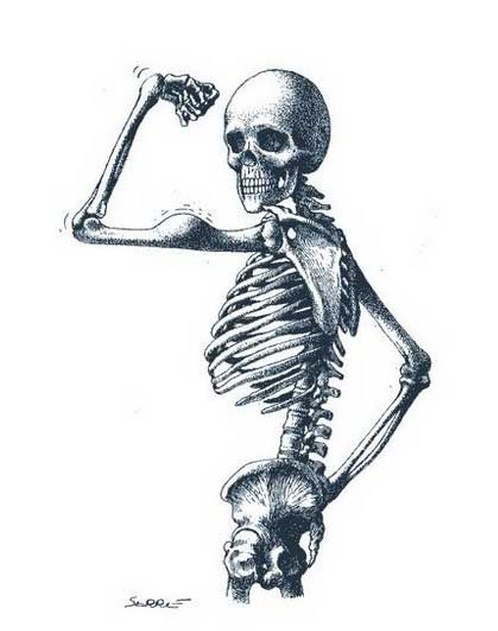 2014 годПОЯСНИТЕЛЬНАЯ ЗАПИСКАБиология – наука о живых системах, которые наделены совокупностью свойств, отличающих их от неживого: это целостность и дискретность, негэнтропия (упорядоченность организации), наследственность и изменчивость, обмен веществ, размножение, саморегуляция, рост, биоритмы, раздражимость и движение. 
Видимо, поэтому XXI столетие иногда справедливо называют веком биологии. Такая оценка роли биологии в жизни человечества представляется вполне оправданной с учетом тех перспектив, которые уже сейчас намечаются в развитии науки о живом. Действительно, с помощью новых технологий, основанных на использовании генетической (генной и клеточной) инженерии, и таких фундаментальных и биологических механизмов, как фотосинтез, фиксация растениями атмосферного азота, синтез гормонов и других биологически активных веществ, уже в недалеком будущем удастся решить многие важные проблемы жизнедеятельности человека, в том числе в медицинском аспекте. 

Настоящий сборник призван способствовать теоретической и практической реализации этого направления в системе среднего профессионального медицинского образования, а именно на первом курсе специальности – «Сестринское дело».Тема 1: «Учение о клетке».Аденин – пуриновое основание, которое содержится в составе ДНК и РНК.
Антикодон – участок молекулы транспортной РНК, состоящий из трех нуклеотидов и узнающий соответствующий ему кодон информационной РНК.Биосинтез – образование органических веществ из более простых соединений, происходящее в живых организмах под действием ферментов.
Биогенные элементы – химические элементы, постоянно входящие в состав живых организмов и необходимые им для процессов жизнедеятельности.
Включения – компоненты цитоплазмы, представляющие собой отложения веществ, временно выделенных из обмена или конечных его продуктов.
Комплементарность – взаимное соответствие молекул или их частей, приводящее к возникновению вторичных связей между ними (водородные связи, Ван-дер-Ваальсовы и т.п.)
Кодон – триплет нуклеотидов, единица генетического кода, который кодирует одну аминокислоту или служит сигналом начала или конца процесса синтеза белка.
Метаболизм – обмен веществ и энергии в живых организмах.
Митохондрия – органоид эукариотической клетки, который обеспечивает ее энергией.
Органоиды – постоянные клеточные структуры. Органы клетки, обеспечивающие выполнение основных функций в процессе жизнедеятельности клетки.
Пиноцитоз – захват и поглощение жидкости клеточной поверхностью.
Плазмолиз – отделение пристеночного слоя цитоплазмы от твердой оболочки растительной клетки. Явление, обратное тургору.
Трансляция – синтез полипептидных цепей белков по матрице и-РНК согласно генетическому коду.
Транскрипция – ферментативный процесс биосинтеза молекул РНК на участках ДНК.
Триплет нуклеотидов – три нуклеотида, последовательно расположенные в и-РНК, несущие информацию о строении одной аминокислоты.
Фагоцитоз – активный захват и поглощение твердых пищевых частиц клетками.
Фибриллы - нитевидные структуры в цитоплазме клетки.Тема 2: «Организм. Размножение и индивидуальное развитие организмов».Амитоз - прямое деление ядра клетки путем перетяжки, без образования хромосом и без митозного цикла.Анабиоз - состояние организма, при котором жизненные процессы настолько замедлены, что отсутствуют все видимые проявления жизни.Анаболизм (ассимиляция) - совокупность биохимических процессов в живом организме, направленных на образование и обновление частей клеток и тканей.Андроцей - совокупность всех мужских органов цветка - тычинок.Андрогены - мужские половые гормоны, которые вырабатываются, в основном, семенниками.Ассимиляция (анаболизм) - синтез более сложных молекул из более простых с накоплением энергии.Бластомеры - клетки, образующиеся в результате дробления яйца у многоклеточных животных.Бластула - зародыш - многоклеточных животных на ранней стадии развития; представляет собой, как правило, однослойную структуру.Бластуляция - заключительная стадия дробления яйца с образованием бластулы.Гамета - половая клетка, репродуктивная клетка животных и растений.Гаметогенез - развитие половых клеток.Гаметофит - половое поколение в жизненном цикле растений, развивающихся со сменой поколений.Гаструла - зародыш многоклеточных в период гаструляции.Гаструляция - период обособления двух зародышевых листков у зародышей всех многоклеточных животных.Гермафродитизм - наличие органов мужского и женского пола у одного и того же организма.Гинецей - репродуктивная часть цветка, совокупность всех плодолистиков.Деление - форма размножения клеток.Дробление - ряд последовательных делений митоза оплодотворенного яйца, в результате которых оно, не увеличиваясь в размерах, разделяется на все более мелкие клетки - бластомеры.Зародышевые листки - слои тела зародыша многоклеточных животных, образующиеся в процессе гаструляции и дающее начало многим органам (эктодерма, мезодерма, энтодерма)Катаболизм (диссимиляция) - реакции расщепления  сложных органических веществ организма с выделением энергии, затрачиваемой на процессы жизнедеятельности.Клеточный цикл -  существование клетки от деления до следующего деления или смерти. Включает в себя период интерфазы и период деления (митоза).Конъюгация - процесс временного  сближения и слипания гомологичных хромосом, при котором возможен обмен участками в мейозе.Кроссинговер - процесс перекреста  гомологических хромосом и обмена участками  при их конъюгации в мейозе.Мейоз - способ деления клеток, т.н. деление созревания, в результате которого происходит уменьшение (редукция) вдвое числа хромосом и переход клеток из диплоидного состояния в гаплоидное.Мезодерма - средний зародышевый листок (слой клеток), из которого при дальнейшем развитии зародыша будут развиваться части внутренних органов.Метаболизм – обмен веществ и энергии в живых организмах.Метаморфоз - видоизменение органов, тканей, организмов в целом, сопровождающееся перестройкой систем.Митоз - непрямое деление клетки, сопровождающееся строго одинаковым распределением генетического материала между дочерними клетками.Онтогенез - индивидуальное развитие особи от ее зарождения при слиянии родительских гамет до прекращения жизни.Оогенез (овогенез) - совокупность последовательного развития женской половой клетки от первичной половой клетки до зрелого яйца.Организм - живое существо, реальный носитель жизни, характеризующийся всеми ее свойствами. Организм происходит от одного зачатка. Организм индивидуально подвержен факторам эволюции иэкологическим воздействиям.Органогенез - образование зачатков органов и их дифференцировка в ходе онтогенеза организма и филогенеза вида.Партеногенез - девственное размножение, одна из форм полового размножения организмов, при которой женские половые клетки развиваются без оплодотворения.Постэмбриональное развитие - период развития животных организмов после рождения до достижения половой зрелости.Регенерация - восстановление организмом утраченных ил поврежденных органов и тканей, а также восстановление целого организма из его части.Редукция - уменьшение, исчезновение чего-либо.Рекапитуляция - краткое и сжатое повторение исторического развития вида в процессе индивидуального развития организма (Биогенетический закон).Сорус - группа скученно расположенных спор или спорангиев на поверхности листьев папоротника, поверхности таллома красных и бурых водорослей.Сперматогенез - процесс развития и формирования мужских половых клеток -сперматозоидов.Спорангий - орган споровых растений, в котором образуются споры.Токсикоз - отравление ядами.Циста - временная форма существования одноклеточных организмов, характеризующаяся наличием защитной оболочки. Эмбриональное развитие - период развития и формирования зародыша животного организма.Тема 3: «Основы генетики и селекции».Аллеломорфизм множественный (аллелизм множественный) – явление существования нескольких аллелей одного гена и соответственно нескольких вариантов проявления одного признака.Аллельные гены – разные формы одного и того же гена.
Альбинизм – врожденное отсутствие пигментации (окраски) покровов, радужной оболочки глаз у животных и человека, у растений – зеленой окраски всего растения или отдельных частей.
Антиген – вещество, которое воспринимается организмом как чужеродное и вызывают специфический иммунный ответ (ряд биохимических и физиологических реакций).
Анализирующее скрещивание – скрещивание гибридной особи с гомозиготной по рецессивным аллелям.
Антропогенетика – генетика человеческого организма, всей популяции людей планеты.
Арахнодактилия – наследственное нарушение развития пальцев у человека; они имеют вид паучьих ног, поэтому получили название «паучьих» пальцев.
Аутосомы – диплоидные клетки тела организма.
Бивалент – пара гомологичных хромосом, соединенных (конъюгирующих) между собой в мейозе.
Близнецы – два и более потомка, рожденной одной матерью почти одновременно.
Гаметы – гаплоидные половые клетки.
Гаплоид – организм, отличающийся одинарным набором хромосом.
Гемофилия – наследственное заболевание, выражающееся в отсутствии свертываемости крови.
Ген – участок молекулы ДНК хромосомы (у вирусов - РНК), выполняющий какую – либо функцию.
Ген-супреесор – ген, подавляющий действие неаллельных ему генов.
Генотип – совокупность всех генов организма, находящихся во всех хромосомах.
Генофонд – совокупность генов всех особей популяций организмов одного вида.
Гетерогаметный пол – мужской или женский организм, пол которого определяется разными половыми хромосомами, например XY.
Гетерозиготные особи – особи, в состав клеток которых входят два аллельных гена, причем один из них доминантный, а другой – рецессивный.
Гетерозис – «гибридная мощность», превосходство гибридов по ряду признаков и свойств над родительскими формами.
Гибрид – особь, полученная от скрещивания двух организмов.
Гибридизация – скрещивание двух организмов.
Гомогаметный пол – мужской или женский организм, пол которого определяется одинаковыми половыми хромосомами, например ХХ.
Гомозиготные особи – особи, в состав клеток которых входят два одинаковых аллельных гена – оба доминантные или оба рецессивные.
Дальтонизм – наследственное заболевание, выражающееся в отсутствии способности различать определенные цвета.
Делеция - тип хромосомной перестройки, в результате которого выпадает участок генетического материала.
Диплоид – организм, отличающийся двойным набором хромосом.
Доминирование – явление преобладания у гибрида признака одного из родителей.
Дрейф генов – изменение частоты генов в популяции в ряду поколений под действием случайных факторов, приводящее к снижению наследственной изменчивости.
Дрозофилы – род мух семейства плодовых мушек; излюбленный объект генетических исследований.
Инбридинг – близкородственное скрещивание.
Инверсия – тип хромосомной перестройки, при котором участок генетического материала поворачивается на 180 0.Интерфаза – часть клеточного цикла между двумя последовательными делениями.
Кариоплазма – содержимое клеточного ядра, в которое погружены хроматин, ядрышки и др. ядерные структуры.
Кариотип – хромосомный набор каждого вида организмов, признаки которого постоянны для данного вида.
Комолость – отсутствие рогов (у коров, например).
Кроссинговер – перекрест гомологичных хромосом с возможным обменом участками генетического материала в процессе деления клетки.
Морганида – единица измерения расстояния между сцепленными генами; 1 морганида равна 1 % появления новых комбинаций при разрыве группы сцепления при кроссинговере.
Мутации- нарушения в генотипе организма.
Мутации индуцированные – те мутации, которые получены организмом в результате сознательного применения исследователями мутагенов в лабораторных условиях.
Летальность – смертельный исход.
Наследственность – свойство организмов передавать свои признаки и особенности развития от родителей к потомству.
Пенетрантность гена – способность гена к внешнему проявлению в признаке.
Плейотропия – явление влияния многих генов на развитие организма.
Плазмиды – внехромосомные факторы наследственности, как правило, молекулы ДНК, РНК бактерий и отдельных органоидов эукариотической клетки – митохондрий и хлоропластов.
Полиплоидия – явление кратного увеличения хромосом.
Расщепление – явление, при котором скрещивание гетерозиготных особей приводит к образованию потомства, часть которого несет доминантный признак, а часть - рецессивный.
Резус – фактор – доминантный антиген, контролирующий синтез резусного белка крови.Рекомбинация – перераспределение генетического материала родителей в потомстве.
Рецессивность – явление подавления проявления признака у организма другим доминантным признаком.
Сибсы – братья и сестры человека, относительно которого составляется родословная.
Соматические клетки – диплоидные клетки тела организмов.
Трансверсия – мутация, обусловленная заменой пуринового основания (А, Г) на пиримидиновое (Т, Ц) и наоборот.
Транслокация – тип хромосомной мутации, заключающийся в переносе участка хромосомы в необычное для него место той же или другой хромосомы.
Фенилкетонурия – наследственное заболевание человека.
Фенотип – совокупность внешне проявляемых признаков организма.
«Чистота» гамет – гаметы несут только один ген из пары аллельных генов.G-гаметы.АА - доминантная гомозигота.аа - рецессивная гомозигота.Аа - гетерозигота.А, В, С - доминантный признак.а,b,с- рецессивный признак.Тема 4: «Эволюционное учение».Акселерация - ускорение развития и созревания детей и подростков, связанные по предположениям ученых с воздействием техногенных факторов среды, увеличением темпа жизни и тд.Антидарвинизм - совокупность различных концепций, отрицающих ведущую роль естественного отбора в эволюции органического мира.Антропогенез - происхождение человека, его становление как вида в процессе формирования общества.Аллогенез - направление эволюции группы организмов, при которой у близкородственных видов происходит смена одних частных приспособлений другими, а общий уровень организации остается прежним.Атавизм - появление отдельных организмов данного вида признаков, которые существовали у его далеких предков, но были утрачены видом в результате эволюции.Атрофия - прижизненное уменьшение или утрата органаВидообразование - эволюционный процесс возникновения новых видов.Гомология - соответствие органов у организмов разных видов, обусловленное их филогенетическим родством.Градация - ступенчатое совершенствование организации живых существ в процессе эволюции по теории Ж. Б. ЛамаркаДегенерация - упрощение структуры органов и тканей в процессе онтогенеза;          -редукция (исчезновение или упрощение строения) отдельных органов и целых систем органов в процессе филогенеза; направление эволюции.Дивергенция - расхождение признака организма в ходе эволюционного процесса.Доместикация - одомашнивание животных.Идиоадаптация (алломорфоз) - частное приспособление организмов к определенному образу жизни в конкретных условиях среды обитания.Изменчивость - разнообразие признаков и свойств у особей и групп особей любой степени родства.Изоляция - затруднение или исключение свободного скрещивания между особями одного вида, ведущее к обособлению внутривидовых групп и новых видов.Конвергенция - независимое развитие сходных признаков у разных групп организмов, обитающих в сходных условиях среды.Коэволюция - совместная эволюция  видов - партнеров, генетически далеких, но зависящих друг от друга, пр. насекомое и насекомоопыляемое растение.Креационизм - концепция постоянства видов, рассматривающая многообразие видов как результат творения его богом.Макроэволюция - формирование таксономических групп живых организмов высокого ранга (типов, классов) в процессе эволюции путем  микроэволюции. Накапливаясь, микроэволюционные процессы, приводят к качественному скачку в организации и функционировании живых существ.Мимикрия - подражательное сходство незащищенного организма с защищенными или несъедобными.Модификации- изменения внешних признаков организма, вызванные факторами внешней среды и не связанные с изменением генотипа.Наследственность - свойство родительских форм передавать свой признак потомству.Редукция - уменьшение, упрощение строения чего-либо.Социогенез - становление человека как вида в процессе формирования общества.Таллом - слоевище, вегетативное тело низших растений, не дифференцированное на ткани  и органы.Телом - участок тела первых высших растений, имеющий дифференциацию тканей (проводящая ткань).Филогенез - историческое развитие органического мира, таксономических групп организмов.Чистая линия - генотипически однородное потомство, получаемое от одной самоопыляющейся (или самооплодотворяющейся) особи с помощью отбора и дальнейшего самоопыления (самооплодотворения).Эволюционная теория - комплекс знаний об общих закономерностях и движущих силах исторического развития живой природы. Основой эволюционной теории служит утверждение о том, что все ныне существующие организмы произошли от ранее существовавших путем длительного их изменения под воздействием внешних и внутренних факторов.Тема 5: «История развития жизни на Земле».Абиогенез – образование органических соединений, распространенных в живой природе вне организма без участия ферментов.Адаптивная радиация – разветвление предкового ствола группы организмов в ходе приспособительной эволюции на обособленные ветви.Архантропы – группы видов ископаемых людей, которых рассматривают как древнейших представителей человеческого рода.Биогенез – образование органических соединений только живыми организмами; эмпирическое обобщение, утверждающее, что живое происходит только от живого.Дриопитеки – подсемейство вымерших человекообразных полудревесных – полуназемных обезьян, которых можно рассматривать как исходную предковую группу для современных африканских человекообразных обезьян и человека.Кроманьонцы – одна из групп ископаемых людей, которая сформировалась относительно поздно.Неоантропы – группа ископаемых людей, составляющая третью стадию эволюции человека, к ним относятся кроманьонцы.Палеоантропы – группа ископаемых людей, которых рассматривают как вторую стадию эволюции человека, следующую за архантропами и предшествующую неоантропам. К палеоантропам относятся неандертальцы.Питекантропы – обезьянолюди, ископаемые люди, представители архантропов.Тема 6: «Основы экологии».Абиотическая среда – совокупность неорганических условий (факторов) обитания организмов.Агроценоз (агробиоценоз)- совокупность организмов, обитающих на землях сельскохозяйственного пользования, занятых посевами или посадками культурных растений.Адаптация — совокупность особенностей организма или вида в целом, которые обеспечивают возможность выживания в специфических для данного вида условиях среды.Акклиматизация — приспособление организмов к новым или изменившимся условиям обитания.Антимутагены — факторы, снижающие частоту мутаций.Антропогенные факторы — формы деятельности человека, которые воздействуют на естественную среду обитания живых организмов или на сами организмы.Ареал — территория распространения вида.Ароморфоз — направление макроэволюции, выражающееся в общем повышении уровня организации живых существ и ведущее к биологическому прогрессу вида.Биогеохимические циклы — обмен веществом и энергией между отдельными компонентами биосферы, обусловленный жизнедеятельностью организмов.Биогеоценоз — экосистема, однородный участок земной поверхности с определенным составом живых и косных компонентов, объединенных обменом вещества и энергии в единый природный комплекс.Биоиндикаторы — организмы, присутствие которых служит показателем изменений среды обитанияБиом — совокупность различных групп организмов и среды их
обитания в природной зоне.Биомасса — суммарная масса живых существ отнесенная к
единицам площади или объема их местообитания.Бионт — отдельно взятый организм, приспособившийся к обитанию в определенной среде.Биосфера — оболочка Земли, состав, структура и энергетика которой определяются деятельностью живых организмов.Биота — исторически сложившаяся совокупность живых организмов, объединенных общей областью распространения.Биотические факторы — формы влияния живых организмов друг на друга.Биотоп — участок поверхности Земли с однотипными условиями рельефа, климата и т. п., занятый определенным биоценозом.Биоценоз — сообщество живых организмов, населяющих один участок суши или водоема.Волны жизни — колебания численности особей, характерные для любой популяции живых существ.Выживаемость — средняя для популяции вероятность сохранения особей каждого поколения за определенный промежуток времени.Гигрофилы — наземные организмы, приспособленные к обитанию в условиях высокой влажности.Гидробионт — организм-обитатель водной среды.Геобионт — обитатель почвенной среды.Гнотобионты — животные, свободные от микроорганизмов. Их получают и используют в лабораторных условиях.Гомология — соответствие органов у организмов разных видов, обусловленное их филогенетическим родством.Детрит — остатки разложившихся организмов и живых микроорганизмов, осевшие на дно водоема или взвешенные в воде.Доминанты растительного покрова — виды растений, преобладающие в различных ярусах фитоценоза.Зооценоз — совокупность животных, совместно обитающих при определенных условиях; составная часть биоценоза.Индикаторы растительные — растения, присутствие которых в биоценозе свидетельствует об определенных качествах его: солености, кислотности почв, присутствие тех или иных микроэлементов и т. п.Комменсализм — сотрапезничество, форма симбиоза, при которой один из партнеров (комменсал) возлагает на другого (хозяина) регуляцию своих отношений со средой, но не вступает с ним в тесные отношения. При этом один вид получает преимущество, не принося другому ни вреда, ни пользы.Конкуренция — тип отношений организмов друг с другом, при которых виды организмов, отдельные организмы соревнуются друг с другом за одни и те же ресурсы среды. Такие отношения враждебны и могут привести к гибели организма, угнетению вида.Консумент — организм, который является потребителем готового органического вещества в пищевой цепи биоценоза.Микоценоз — сообщество всех видов грибов данного биоценоза.Мутуализм — симбиотические отношения, при которых присутствие каждого из двух видов организмов обязательно для них.Нейтрализм — сосуществование популяций разных видов организмов, не оказывающих никакого воздействия друг на друга.Ноосфера — новое состояние биосферы, при котором разумная деятельность человека становится главным, определяющим фактором ее развития.Продуценты — организмы, создающие органические вещества из неорганических.Протокооперация — совместное обоюдовыгодное существование организмов разных видов, не обязательное для каждого.Редуценты — организмы в составе экосистемы, питающиеся мертвыми организмами, которые разлагают органические вещества до минеральных.Саморегуляция — свойство биологических систем автоматически устанавливать и поддерживать на постоянном уровне физиологические и другие регуляторные процессы.Симбиоз — форма сосуществования организмов разных таксономических групп, при которой они приносят пользу друг другу и не могут обходиться друг без друга.Стенобионт — организм, который требует для нормальной жизнедеятельности строго определенных сочетаний факторов среды обитания.Сукцессия — смена биогеоценозов в результате природных катаклизмов или действий человека.Толерантность — способность организма выдерживать изменения условий жизни.Токсины — яды.Трофическая цепь — пищевые взаимосвязи живых организмов в биогеоценозе.Фитоценоз — сообщество растений биогеоценоза (экосистемы).Эврибионт — организм, способный жить при различных условиях среды.Эдафобионт (геобионт) — обитатель почвенной среды.Экология — это наука о взаимоотношениях организмов, сообществ между собой и с окружающей средой.Тема 7: «Бионика».Ар-эндонуклеазы — ферменты, разрезающие ДНК в пуриновых или пиримидиновых участках.

Ауксотрофные мутанты — мутантные штаммы микроорганизмов, не способные к синтезу определенных ферментов.

Аутосомы — набор хромосом, не включающий половые хромосомы (обозначаются цифрами: 1, 2, 3 и т. д.).

Библиотека генома — набор клонированных фрагментов ДНК, содержащий весь геном.

Биологический агент (штамм - продуцент целевого продукта) - активное начало и основа любого биотехнологического производства, физиолого-биохимические характеристики и свойства которого определяют в конечном итоге эффективность всего биотехнологического процесса. 

Биобезопасность — состояние защищенности человека, общества, цивилизации и окружающей среды от вредного, опасного для жизни и здоровья человека воздействия токсических и аллергенных биологических веществ и соединений, содержащихся в природных или генно-инженерно-модифицированных биологических объектах и полученных из них продуктах.

Биогаз — газ, образующийся в результате анаэробного брожения субстрата, состоит в основном из метана (до 60 %), углекислого газа (35—40 %) и незначительного количества других газов: сероводорода, водорода (до 2 %). 

Биогенез — образование органических соединений живыми организмами. 

Биоконверсия — получение биогаза — метана из органических отходов — навоза и других, методом их сбраживания в специальных реакторах — ме-тантенках.

 Биологический контроль за посевами — система мониторинга показателей биологических процессов растений в онтогенезе, коррелирующих с ходом формирования урожая посевами в конкретных условиях выращивания. 

 Биологическая питательная ценность белков — показатель, выражающий сбалансированность белка по содержанию незаменимых аминокислот. 

Бионика - направление биологии, изучающее особенности строения и жизнедеятельности организмов с целью применения полученных знаний для решения ряда инженерных и других задач.Биомасса — общая масса особей одного вида, группы видов или со-общества в целом на единицу поверхности или объема местообитания. 

Биотехнология классическая — наука о методах и технологиях производства, хранения и переработки сельскохозяйственной и другой продукции с использованием обычных, нетрансгенных растений, животных и микроорганизмов в природных (естественных) и искусственных условиях. 

Биотехнология новейшая — наука о генно-инженерных и клеточных методах и технологиях создания и использования генетически трансформированных (модифицированных) растений, животных, микро-организмов и вирусов в целях интенсификации производства и получения новых видов продуктов различного назначения. 

Биофильтр — сооружение для биологической очистки сточных вод. Представляет собой круглый или прямоугольный в плане резервуар с двойным дном, наполненный фильтрующими материалами.

Биоценоз — совокупность растений, животных и микроорганизмов, населяющих данный участок суши — объем воды и воздуха, и характеризующихся определенными отношениями между собой и приспособленностью к условиям окружающей среды.

Биохимия — наука об органических соединениях, входящих в состав организмов, о их структуре, распределении, передвижении, превращении и функциях, а также о метаболических процессах, лежащих в основе жизнедеятельности организмов.

Биоэнергетика — раздел науки о закономерностях преобразования энергии в процессах жизнедеятельности организмов.

Брешь (пробел) в ДНК — отсутствие одного или нескольких нуклеотидов в цепи ДНК. 

Вектор — самореплицирующаяся (автономная) молекула ДНК, используемая в генной инженерии для переноса генов и других последовательностей от организма-донора в организм-реципиент, а также для клонирования нуклеотидных последовательностей.

Вторичный посредник — физиологически активное регуляторное вещество, специфически стимулирующее активность протеинкиназ  - ферментов, переносящих остаток фосфорной кислоты на другие белки, что приводит к изменению их конформации, биологической активности и энергоемкости. 

Газгольдер — стационарное, стальное сооружение для приема, хранения и выдачи газа в разделительные газопроводы или установки по его переработке или применению.

Гаплоид — ядро, клетка, организм, характеризующиеся одинарным набором хромосом, представляющим половину полного набора, свойственного данному виду организмов (символ n).Разработчик: Парфёнова Е.Г., преподаватель 